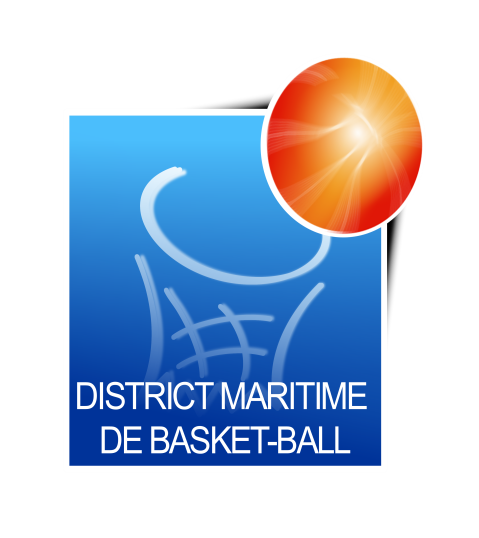 DISTRICT MARITIME DE BASKET BALLDispositions financières, saison 2021 / 2022Droits d’engagements championnatsDroits d’engagements coupesCotisation frais de gestionDérogationsLicencesLicence non présentée ou non conformeForfaits championnatsForfaits coupesDiversU8-U9 Mini Poussin(e)20 ,00 €U10-U11 Poussin(e)20 ,00 €U12-U13 Benjamin(e)20 ,00 €U14-U15 Minime40 ,00 €U16-U17 Cadet(e)52 ,00 €U2080 ,00 €U10-U11 Poussin(e)22 ,00 €U12-U13 Benjamin (e)32 ,00 €U14-U15 Minime45 ,00 €U16-U17 Cadet(e)50 ,00 €U18-U19-U20 Junior70 ,00 €Senior70 ,00 €Par licencié                             Règlement : prélèvement automatique1,00 €Dérogation de journée, inversion de rencontres, changement d’horaire (+ de 21 jours)12 ,00 €Dérogation de journée, inversion de rencontres, changement d’horaire (- de 21 jours)20 ,00 €Dérogation de journée, inversion de rencontres, changement d’horaire (- de 10 jours)40 ,00 €Dérogation de journée, inversion de rencontres, changement d’horaire (- de 5 jours)120 ,00 €Dérogation coupes district (- de 10 jours)40 ,00 €U11 et moins11 ,85 €U12-U13 - U14-U1517 ,20 €U16 et plus26 ,40 €Dirigeant / technicien / officiel11 ,85 €Absence de toutes les licences de l’équipe90 ,00 €Forfaits toutes catégories1er forfait ou forfait général avant championnatAprès envoi du calendrier définitif  50% des D.EForfaits toutes catégories2éme forfait100% des D.EForfaits toutes catégories3éme forfait et ou  forfait général150% des D.EForfaits toutes catégoriesForfait phases finales200% des D.EForfaits toutes catégoriesForfait 2 dernières journées225% des D.EPoussin(e)  36,00 €Benjamin(e)  36,00 €Minime  72 ,00 €Cadet(e) Junior144 ,00 €Senior144 ,00 €Forfait lors des finales  ( toutes catégories )310 ,00 €Tournoi non HomologuéTournoi non Homologué48€00Base de remboursement des frais kilométrique (forfait, rencontre à rejouer) par km allerBase de remboursement des frais kilométrique (forfait, rencontre à rejouer) par km aller1€08Rencontre perdue par pénalité (coupes et championnat)Rencontre perdue par pénalité (coupes et championnat)50% des D.EListe des documents non communiqué dans les délais Liste des documents non communiqué dans les délais 75€00Demande de délégué sur une rencontreDemande de délégué sur une rencontre40€00Résultat non transmis après un premier sursisRésultat non transmis après un premier sursis5€00Feuille de marque en retard après un premier sursisFeuille de marque en retard après un premier sursis16€00Absence lors de la réunion générale des clubsAbsence lors de la réunion générale des clubs85€00Utilisation d’une feuille papierUtilisation d’une feuille papier10€00Pénalité sur encours d’impayés ( sauf juillet et Août)Taux Mensuel1%Feuille E- marque mal remplie après un premier sursis(club du marqueur de la rencontre)Feuille E- marque mal remplie après un premier sursis(club du marqueur de la rencontre)8€50Pénalité financière(absence responsable de salle, où autre décision prise par le comité)   Pénalité financière(absence responsable de salle, où autre décision prise par le comité)   25€00Forfait  ou absence  plateau "mini basket"Forfait  ou absence  plateau "mini basket"50€00Entraineur mineur non accompagnéEntraineur mineur non accompagné50% des D.ERefus de montée pour la 2éme phase du championnatRefus de montée pour la 2éme phase du championnat100€00